§303.  Increase in cultivation tier upon renewalA licensee seeking renewal of a cultivation facility license may, if applicable and in accordance with this section, apply for a tier of cultivation facility license with a greater area of authorized plant canopy than is authorized under the licensee's current cultivation facility license.  [PL 2017, c. 409, Pt. A, §6 (NEW).]1.  Approval criteria.  The department may issue the applied-for tier of cultivation facility license if the licensee otherwise meets all applicable requirements for continued licensure under this chapter and the rules adopted pursuant to this chapter and the licensee has demonstrated to the department's satisfaction that:A.  The licensee has over the current period of licensure sold at least 85% of the adult use cannabis cultivated by the licensee at its cultivation facility; and  [PL 2017, c. 409, Pt. A, §6 (NEW); PL 2021, c. 669, §5 (REV).]B.  The approval of the applied-for tier of cultivation facility license will not cause the licensee to exceed the combined plant canopy limitation in section 205, subsection 2, paragraph A.  [PL 2017, c. 409, Pt. A, §6 (NEW).][PL 2017, c. 409, Pt. A, §6 (NEW); PL 2021, c. 669, §5 (REV).]2.  Consideration of renewal of current license tier if approval criteria not met.  If the department determines that the licensee has failed to satisfy the requirements of this section for the applied-for tier of cultivation facility license, the department shall consider renewing the licensee's license at the current tier.[PL 2017, c. 409, Pt. A, §6 (NEW).]This section does not apply to a nursery cultivation facility licensee.  [PL 2017, c. 409, Pt. A, §6 (NEW).]SECTION HISTORYPL 2017, c. 409, Pt. A, §6 (NEW). PL 2021, c. 669, §5 (REV). The State of Maine claims a copyright in its codified statutes. If you intend to republish this material, we require that you include the following disclaimer in your publication:All copyrights and other rights to statutory text are reserved by the State of Maine. The text included in this publication reflects changes made through the First Regular and First Special Session of the 131st Maine Legislature and is current through November 1. 2023
                    . The text is subject to change without notice. It is a version that has not been officially certified by the Secretary of State. Refer to the Maine Revised Statutes Annotated and supplements for certified text.
                The Office of the Revisor of Statutes also requests that you send us one copy of any statutory publication you may produce. Our goal is not to restrict publishing activity, but to keep track of who is publishing what, to identify any needless duplication and to preserve the State's copyright rights.PLEASE NOTE: The Revisor's Office cannot perform research for or provide legal advice or interpretation of Maine law to the public. If you need legal assistance, please contact a qualified attorney.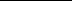 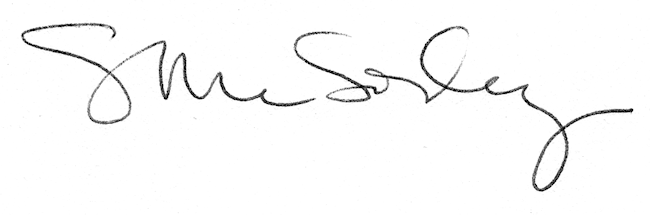 